Техника безопасности при строительстве зданий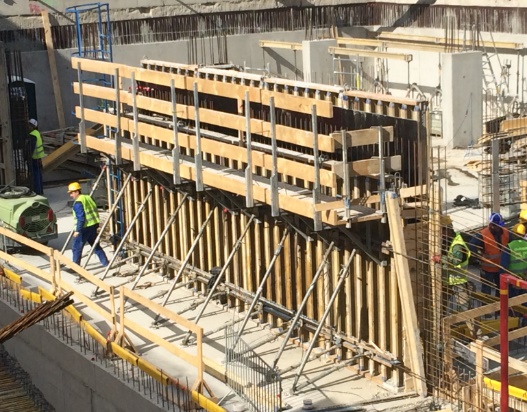 Oлнение данной главы рекомендуется для работников, занимающихся следующими видами деятельности:• те, кто занимается подготовкой и координацией строительных работ• выполняющие монтажные, пусконаладочные и эксплуатационные работы при высотном строительствеГлава содержит основные требования, такие как правовые основы, обязательство по обучению технике безопасности, некоторые основные понятия, опасности, относящиеся к названию главы, защита от опасностей. В деталях:Общие требования:• Как и во всех странах, требования, регулирующие безопасность труда, и основные правила, которые необходимо соблюдать, чтобы работать без несчастных случаев, регулируются законом в Венгрии.• Законодательство также содержит требование к работодателям подготовить сотрудников к получению этих знаний.• Среди основных понятий следует выделить понятия несчастного случая, несчастного случая на производстве и профессионального заболевания.• Работа связана с опасностями• Эти опасности могут иметь нежелательные последствия для рабочих.• Рабочие должны быть защищены от этих вредных воздействийОсобые требования:• Опалубка для вертикальных монолитных конструкций• Армирование столбов, стен по краю потолка• Опалубка для горизонтальных монолитных конструкций• Строительство сборных конструкций• Строительство монолитных ступеней лестницыЗащита от вредного воздействия опасностей:• Защита от острых поверхностей и арматуры бетона• Преодоление перепада уровней — безопасность доступа к рабочему уровню• Защита от падающих предметов• Безопасность строительства и сноса мобильных лесов и фасадных лесов• Безопасность строительства и сноса нестандартных лесов• Швартовка, средства защиты от падения• Безопасность строительства и перемещения ограждений• Прорывы, шахтная безопасность• Подвесные платформы,  Лестницы• Индивидуальная защита от паденияСпасательное оборудование